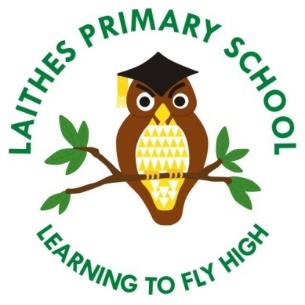 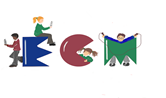 School Business ManagerScale 8 (£36,648 - £39,186 pro rata)37 hours per week/Term Time plus 2 weeksApplications are welcomed for the post of School Business Manager to join our friendly and supportive staff teams in our happy, well-resourced and popular Trust.The successful candidate will need to demonstrate that they are:A strategic thinker and team playerExperienced at school business, finance and resource managementSkilled at managing systems and peopleAble to think creatively and problem-solveInnovative in using new technologyThis is an excellent opportunity for the right person to join our dedicated team of supportive staff, governors and parents, and build upon the successes of our rapidly improving, creative and innovative school.In return we will offer you:A chance to join a skilled, talented and committed staff with a great team spiritSupportive governors and friendly hard-working pupilsExcellent support mechanisms and great opportunities for personal development in the school and throughout the trustA flexible and forward-thinking approach to teaching and learning;  A well- resourced and vibrant working environmentVisits are warmly welcomed. To arrange a visit please contact the school on 01226 281255.  Apply online at https://barnsley.engageats.co.uk/. Closing date for applications:  Friday 17th May 2024 at 12 noon.Interviews will be held during the week commencing Monday 20th May 2024Please note for this post you will be required to undergo an enhanced Disclosure and Barring Service check.The Every Child Matters Multi-Academy Trust is committed to safeguarding and promoting the welfare of children and expects all staff and volunteers to share this commitment. This post involves working with children and therefore if successful you will be required to apply for a disclosure of criminal records at an enhanced level. Laithes Primary School is an equal opportunities employer.